На основу члана 63. став 1. Закона о јавним набавкама (''Службени гласник РС'', бр. 124/12, 14/15 и 68/15), у даљем тексту:Закон, Комисија за јавну набавку обавештава сва заинтересована лица  да је извршена измена и допуна конкурсне документације за за услуге одржавања и сервисирања службених аутомобила са уградњом резервних деловаредни број 1/2016ИЗМЕНА  БРОЈ  11) Мења се страна 3,4,5 и 6 и сада гласи: IIП О Д А Ц ИО ПРЕДМЕТУ ЈАВНЕ НАБАВКЕОпис предмета набавке	   Предмет јавне набавке је набавка услуга – сервисирања и одржавања службених аутомобила са уградњом резервних делова.	Назив и ознака из општег речника: услуге поправки и одржавања моторних возила и припадајуће опреме – 50110000.                      Врста и опис предмета јавне набавке саставни је део конкурсне  документације. 	Министарство грађевинарства, саобраћаја и инфраструктуре са седиштем у Београду у свом саставу има следећа возила:2) Мења се на страни 9. тачка 8. НАЧИН НА КОЈИ ПОНУДА МОРА ДА БУДЕ САЧИЊЕНА И НАЧИН И РОК ПОДНОШЕЊА ПОНУДЕ и сада гласи:8. НАЧИН НА КОЈИ ПОНУДА МОРА ДА БУДЕ САЧИЊЕНА И НАЧИН И РОК    ПОДНОШЕЊА ПОНУДЕ                  Понуђач понуду подноси непосредно или путем поште у затвореној коверти или кутији, затворену на начин да се приликом отварања понуда може са сигурношћу утврдити да се први пут отвара. На полеђини коверте или на кутији навести назив и адресу понуђача. У случају да понуду подноси група понуђача, на коверти је потребно назначити да се ради о групи понуђача и навести називе и адресу свих учесника у заједничкој понуди.Понуду доставити на адресу: Министарство грађевинарства, саобраћаја и инфраструктуре , улица Немањина 22-26 , 11000 Београд,  са назнаком: ,,Понуда за јавну набавку услуга сервисирања и одржавања службених аутомобила са уградњом резервних делова , ЈН бр. 1/2016 - НЕ ОТВАРАТИ”. Понуда се сматра благовременом уколико је примљена од стране наручиоца до _17.02.2016. године до 11часова. Ако последњи дан рока пада у недељу или на дан државног празника, или у неки други дан када наручилац не ради, рок истиче првог наредног радног дана (нпр. уколико последњи дан рока за подношење понуда пада у суботу, када наручилац не ради, рок у тој ситуацији истиче првог наредног радног дана, односно у понедељак, уколико понедељак није нерадан дан - нпр. државни празник).Наручилац ће, по пријему одређене понуде, на коверти, односно кутији у којој се понуда налази, обележити време пријема и евидентирати број и датум понуде према редоследу приспећа. Понуда коју наручилац није примио у року одређеном за подношење понуда, односно која је примљена по истеку дана и сата до којег се могу понуде подносити, сматраће се неблаговременом и неотворена ће бити враћена понуђачу.Понуда мора да садржи читко попуњене, оверене и потписане све обрасце из конкурсне документације. 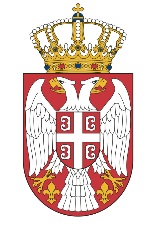 Република СрбијаМИНИСТАРСТВО ГРАЂЕВИНАРСТВА,САОБРАЋАЈА И ИНФРАСТРУКТУРЕБрој: 404-02-10/2/2016-02Датум: 08.02.2016. годинеНемањина 22-26, Београдр.бр.МоделМоделРегистарски бројВрста возилаГодина производњеСнагаРадна запреминаГРАД БЕОГРАДŠkodaFabia Ambiente 1.4BG 203-ЕDпутничко2005741390ŠkodaFabia  Ambiente 1.4BG 381-ŽEпутничко2005741390ŠkodaFabia Comfort 1.4BG 887-ŠTпутничко2003741390ŠkodaSuperb Classic 2.0BG 149-GAпутничко2005851968ŠkodaSuperb Classic 2.0BG 280-DIпутничко2004851986ŠkodaSuperb Ambition 3.6 FSI 4x4BG 799-KHпутничко20141913597Peugeot207 1.4 HDIBG 887-PNпутничко2009501398VolkswagenPassat Variant trendline 1.9 TDIBG 750-HOпутничко2006771896ChevroletOrlando LT plus 1.8BG 550-UWпутничко20111041796ŠkodaSuperb Classic 2.0BG 505-DEпутничко2005851968ŠkodaFabia Classic 1.2BG 334-BWпутничко2005471198ŠkodaFabia  Ambiente 1.4BG 631-BUпутничко2005741390ŠkodaFabia Classic 1.2BG 203-HDпутничко2005471198VolkswagenPassat Variant trendline 1.9 TDIBG 955-LTпутничко2003741896RenaultMegan Sedan Ewayalize1.6BG 140-RŽпутничко2005821598           ŠkodaOctavia A5BG 454-WEпутничко20081031968ŠkodaSuperb Ambition 2.0 TDIBG 773-IUпутничко20131031968ToyotaLand CruiserBG 915 GSпутничко2001652779путничкопутничкопутничкопутничкоНИШАВСКИ ОКРУГ1ŠkodaFabia Ambiente 1.4BG 929-VOпутничко20057413902ŠkodaFabia Classic 1.2BG 887-RIпутничко20054711983ŠkodaFabia Classic 1.2BG 255-SČпутничко2005471198  КОЛУБАРСКИ ОКРУГ1ŠkodaFabia Classic 1.2BG 173-ŽĐпутничко2005471198   ЗАЈЕЧАРСКИ ОКРУГ   ЗАЈЕЧАРСКИ ОКРУГ1ŠkodaFabia Classic 1.2BG 241-WŽпутничко20054711982ŠkodaFabia  Ambiente 1.4BG 255-ČSпутничко20057413903ŠkodaFabia Classic 1.4BG 929 TCпутничко2001441397ЗЛАТИБОРСКИ ОКРУГ1ŠkodaFabia Classic 1.2BG 241-XĆпутничко20054711982ŠkodaFabia  Ambiente 1.4BG 887-RJпутничко2005741198ЈУЖНО БАЧКИ ОКРУГ1ŠkodaFabia  Ambiente 1.4BG 241-OCпутничко2005741390СРЕМСКИ ОКРУГ1ŠkodaFabia Classic 1.2BG 241-ZOпутничко2005471198БРАНИЧЕВСКИ ОКРУГБРАНИЧЕВСКИ ОКРУГ1ŠkodaFabia Classic 1.2BG 203-ZWпутничко2005471198БОРСКИ ОКРУГ1ŠkodaFabia Classic 1.2BG 255-VGпутничко2005471198РАШКИ ОКРУГ1ŠkodaFabia Classic 1.2BG 313-NEпутничко20054711982ŠkodaFabia Classic 1.2BG 313-NHпутничко20054711983ŠkodaFabia Comfort 1.4BG 887-RHпутничко2003741390ЈАБЛАНИЧКИ ОКРУГ1ŠkodaFabia  Ambiente 1.4BG 628- RАпутничко2005741390ПОДУНАВСКИ ОКРУГУКУПАН БРОЈ ВОЗИЛА : 45УКУПАН БРОЈ ВОЗИЛА : 45УКУПАН БРОЈ ВОЗИЛА : 45УКУПАН БРОЈ ВОЗИЛА : 45УКУПАН БРОЈ ВОЗИЛА : 45УКУПАН БРОЈ ВОЗИЛА : 45УКУПАН БРОЈ ВОЗИЛА : 45УКУПАН БРОЈ ВОЗИЛА : 45